О внесении на рассмотрение в Думу городского округа проекта решения Думы городского округа «О внесении изменений в Положение о муниципальном контроле на автомобильном транспорте и в дорожном хозяйстве на территории Верхнесалдинского городского округа, утвержденное решением Думы городского округа от 29.09.2021 № 371»В соответствии с федеральными законами от 06 октября 2003 года                      № 131-ФЗ «Об общих принципах организации местного самоуправления в Российской Федерации», от 08 ноября 2007 года № 257-ФЗ «Об автомобильных дорогах и о дорожной деятельности в Российской Федерации и о внесении изменений в отдельные законодательные акты Российской Федерации»,                   от 08 ноября 2007 года № 259-ФЗ «Устав автомобильного транспорта и городского наземного электрического транспорта», от 31 июля 2020 года                    № 248-ФЗ «О государственном контроле (надзоре) и муниципальном контроле  в Российской Федерации»»,  Уставом Верхнесалдинского городского округа,ПОСТАНОВЛЯЮ:1. Заместителю главы администрации по жилищно-коммунальному хозяйству, энергетике и транспорту А.Б. Душину внести на рассмотрение в Думу городского округа проект решения Думы городского округа «О внесении изменений Положение о муниципальном контроле на автомобильном транспорте и в дорожном хозяйстве на территории Верхнесалдинского городского округа, утвержденное решением Думы городского округа                              от 29.09.2021 № 371» (прилагается).2. Настоящее постановление вступает в силу с момента его подписания.3. Контроль за исполнением настоящего постановления возложить на  заместителя главы администрации по жилищно-коммунальному хозяйству, энергетике и транспорту А.Б. Душина.Глава Верхнесалдинского городского округа                                                                                   А.В. МасловПриложение к постановлению  администрации                                            Верхнесалдинского   городского округа       от __________________ № _________ «О внесении на рассмотрение в Думу городского округа проекта решения Думы городского округа «О внесении изменений в Положение о муниципальном контроле на автомобильном транспорте и в дорожном хозяйстве на территории Верхнесалдинского городского округа, утвержденное решением Думы городского округа от 29.09.2021 № 371»Проект решения Думы городского округа«О внесении изменений в Положение о муниципальном контроле на автомобильном транспорте и в дорожном хозяйстве на территории Верхнесалдинского городского округа, утвержденное решением Думы городского округа от 29.09.2021 № 371Рассмотрев постановление администрации Верхнесалдинского городского округа от ___________ № _____ «О внесении на рассмотрение в Думу городского округа проекта решения Думы городского округа «О внесении изменений в Положение о муниципальном контроле на автомобильном транспорте и в дорожном хозяйстве на территории Верхнесалдинского городского округа, утвержденное решение Думы городского округа от 29.09.2021 № 371», в соответствии с Федеральным законом  от 06 октября   2003 года № 131-ФЗ «Об общих принципах организации местного самоуправления в Российской Федерации», от 31 июля 2020 года № 248-ФЗ «О государственном контроле (надзоре) и муниципальном контроле в Российской Федерации»»,  Уставом Верхнесалдинского городского округа, Дума городского округаР Е Ш И Л А:1. Внести в Положение о муниципальном контроле на автомобильном транспорте и в дорожном хозяйстве на территории Верхнесалдинского городского округа, утвержденное решением Думы городского округа                                  от 29.09.2021 № 371 «Об утверждении Положения о муниципальном контроле на автомобильном транспорте и в дорожном хозяйстве на территории Верхнесалдинского городского округа» (в редакции решения Думы городского округа от 17.02.2022 № 411), следующие изменения:1) пункт 7 признать утратившим силу; 2) раздел 1 «Общее положение» дополнить пунктом 17.1 следующего содержания:«17.1 При осуществлении муниципального контроля на автомобильном транспорте и дорожном хозяйстве система оценки и управления рисками не применяется.»;3) раздел 2 «Управление рисками причинения вреда (ущерба) охраняемым законом ценностям при осуществлении муниципального контроля» признать утратившими силу;4) подпункты 4, 6, 7 пункта 39 признать утратившими силу;5) подпункты 1, 3 пункта 59 признать утратившими силу;6) в подпункте 1 пункта 77 слова «, либо установлении параметров деятельности контролируемого лица, соответствие которым или отклонение от которых согласно утвержденным индикаторам риска нарушения обязательных требований является основанием для проведения контрольного мероприятия,» исключить;7) в подпункте 2 пункта 77 слова «, а также при невозможности определения параметров деятельности контролируемого лица, соответствие которым или отклонение от которых согласно утвержденным индикаторам риска нарушения обязательных требований является основанием для проведения контрольного мероприятия,» исключить;8) пункт 78 изложить в новой редакции:«78. Внеплановые контрольные мероприятия могут проводиться только после согласования с Верхнесалдинской городской прокуратурой в порядке, предусмотренном пунктами 101-102 настоящего Положения.»;9) в абзаце первом пункта 82 слова «плановой и» исключить. 10) приложение № 1 «Перечень индексов риска нарушения обязательных требований в сфере муниципального контроля на автомобильном транспорте и в дорожном хозяйстве на территории Верхнесалдинского городского округа» признать утратившими силу.2. Настоящее решение опубликовать в официальном печатном издании «Салдинская газета» и разместить на официальном сайте Думы городского округа http://www.duma-vsalda.midural.ru.3. Настоящее решение вступает в силу после его официального опубликования.4. Контроль за исполнением настоящего решения возложить на постоянную комиссию по местному самоуправлению и законодательству                 (М.А. Костюк).Председатель Думы                                                   Глава Верхнесалдинскогогородского округа                                                      городского округа____________ О.Н. Перин                                         _____________ А.В. Маслов___ _____________ 2023                                            ___ ________________ 2023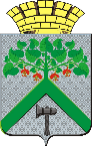 АДМИНИСТРАЦИЯВЕРХНЕСАЛДИНСКОГО  ГОРОДСКОГО  ОКРУГАПОСТАНОВЛЕНИЕАДМИНИСТРАЦИЯВЕРХНЕСАЛДИНСКОГО  ГОРОДСКОГО  ОКРУГАПОСТАНОВЛЕНИЕАДМИНИСТРАЦИЯВЕРХНЕСАЛДИНСКОГО  ГОРОДСКОГО  ОКРУГАПОСТАНОВЛЕНИЕот __________ № _____г. Верхняя Салда